บัณฑิตวิทยาลัย มหาวิทยาลัยนเรศวร The Graduate School, Naresuan University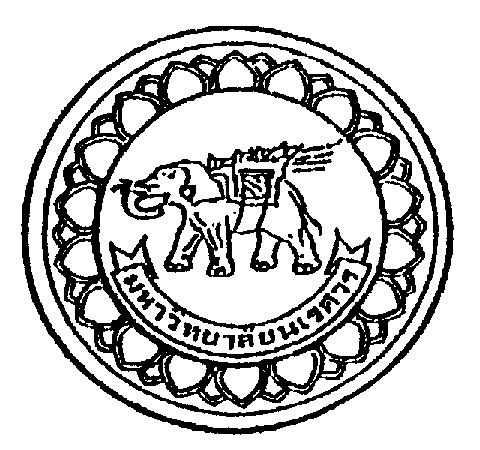 แบบฟอร์มรับรองการตีพิมพ์ผลงานวิทยานิพนธ์/การค้นคว้าอิสระ ของนิสิตระดับบัณฑิตศึกษา 
(กรณีผลงานตีพิมพ์ไม่ตรงกับชื่อวิทยานิพนธ์/การค้นคว้าอิสระ) Graduate Thesis/Independent Study Publication Certification From (For publications with a title different from the thesis title)เรียน คณบดีบัณฑิตวิทยาลัย To: The Dean of the Graduate School:     ข้าพเจ้า I ........................................................................................................................ประธานที่ปรึกษาวิทยานิพนธ์/การค้นคว้าอิสระของ Advisor of (Student Name) (นาย, นาง, นางสาว, Mr., Mrs., Miss): ………………………....…….รหัสประจำตัว Student ID: ……………นิสิตระดับ Level of Study	 ปริญญาโท  Master’s Degree	 	 แผน ก แบบ ก 1 / แผน 1 ว. 1 Type A 1    แผน ก แบบ ก2 / แผน 1 ว. 2 Type A 2   	 แผน ข / แผน 2	 ปริญญาเอก Doctoral Degree			 แบบ 1.1 / แผน 1.1 Type 1.1	 แบบ 1.1 / แผน 1.2 Type 1.2 		 แบบ 1.1 / แผน 2.1 Type 2.1	 แบบ 1.1 / แผน 2.2 Type 2.2      สาขาวิชา Field of study: ……………………..…………………………. คณะ/วิทยาลัย Faculty/College: ......................................................ขอรับรองว่าผลงานการตีพิมพ์ (ดังเอกสารแนบ) เรื่องต่อไปนี้ I hereby certify that the published work (as per the attached document):        	ชื่อเรื่องที่ตีพิมพ์ Title of the Published Work:   	(ภาษาไทย Thai): ……………………………………………………….…………………….………………….……………………….…………………….……..      ……………………………………………………………………………………………………………………….……………………………..……………………………….........              	(ภาษาอังกฤษ English): ……………………………......................…..……….…………........................……..……………………………….……....      ……………………………………………………………………………………………………………………….…………………………..………………………………….........       ชื่อวารสารที่ตีพิมพ์ผลงาน/ตอบรับ Published/Accepted in (Name of the Journal): ....................................................................วัน/เดือน/ปี ที่ตีพิมพ์ผลงาน/ตอบรับ Published/Accepted on (Date published/accepted): .......................................................เป็นส่วนหนึ่งของผลงานวิทยานิพนธ์/การค้นคว้าอิสระ เรื่องต่อไปนี้จริง is a part of the thesis/IS of the aforementioned student.       ชื่อเรื่องวิทยานิพนธ์/การค้นคว้าอิสระ Title of the Thesis/Independent Study: (ภาษาไทย Thai): ………………………………….…………….…………….…......................................................................................................……………………………………………………………………………………………………………………….…………………………………………………………………....	   (ภาษาอังกฤษ English): ……………………………...……………................................................................................................................……………………………………………………………………………………………………………………….…………………………………………………………………....        จึงเรียนมาเพื่อโปรดพิจารณา For your kind consideration.ลงนาม Signature: ……………..……………….……………………... (……………………………………..………………)                                                                                                  ประธานที่ปรึกษาวิทยานิพนธ์/การค้นคว้าอิสระ Advisorวันที่ Date: …………………………………………...…………บันทึกเสนอของหัวหน้างานวิชาการ บัณฑิตวิทยาลัย Recommendation of the Head of the Academic Affairs of the Graduate School:  เห็นควรอนุมัติ ทั้งนี้เป็นไปตามเกณฑ์ที่มหาวิทยาลัยกำหนด Complies with the relevant university guidelines. Recommended for approval.       เห็นสมควรไม่อนุมัติ เนื่องจาก Not recommended for approval. Reason: .......................................................................		  ลงนาม Signature: ……………………………..……………………….		         (……………………….…………………………….)                   วันที่ Date: ……………..……………………….…….…………ความเห็นของรองคณบดีฝ่ายวิชาการ บัณฑิตวิทยาลัย Recommendation of the Graduate School’s Deputy Dean for Academic Affairs:  เห็นควรอนุมัติ  Approve  เห็นควรไม่อนุมัติ เนื่องจาก Disapprove. Reason: ……........................................................................................................		  ลงนาม Signature: ……………………………..……………………….		         (……………………….…………………………….)                   วันที่ Date: ……………..……………………….…….…………คำสั่ง คณบดีบัณฑิตวิทยาลัย Decision of the Dean of the Graduate School:  อนุมัติ  Approved  ไม่อนุมัติ เนื่องจาก Disapproved. Reason: …………………...................................................................................................		  ลงนาม Signature: ……………………………..……………………….		         (……………………….…………………………….)                   วันที่ Date: ……………..……………………….…….…………